I. ОБЩИЕ ПОЛОЖЕНИЯКубок Мурманской области по автомногоборью,  (далее – соревнования), проводятся на основании предложений Региональной общественной организации «Федерация автомобильного спорта Мурманской области», (далее – Федерация), аккредитованной в соответствии с приказом Комитета по физической культуре и спорту Мурманской области (далее – Комитет) о государственной аккредитации от 15.07.2016 г. № 219 и в соответствии с календарным  планом официальных физкультурных мероприятий и спортивных мероприятий  Мурманской области на 2018 год, утверждённым приказом Комитета от 30.11.2017 г. № 419.Соревнования проводятся по правилам вида спорта «автомобильный спорт», утвержденными приказом Министерства спорта Российской Федерации  (далее – Минспорт РФ) от 30.09.10 № 1021.Соревнования проводятся с целью развития вида спорта «автомобильный спорт» в Мурманской области.Задачами проведения соревнований являются:выявление сильнейших спортсменов для формирования списка кандидатов в спортивные сборные команды Мурманской области;отбор спортсменов в спортивную сборную команду Мурманской области для подготовки к Чемпионату и Кубку РФ и участия в них от Мурманской области;повышение спортивного мастерства спортсменов.Запрещается оказывать противоправное влияние на результаты соревнований, включенных в настоящее Положение.Запрещается участвовать в азартных играх в букмекерских конторах и тотализаторах путем заключения пари на официальные спортивные соревнования в соответствии с требованиями, установленными пунктом 3 части 4 статьи 26.2. Федерального закона от 4 декабря 2007 года №329-ФЗ «О физической культуре и спорте в Российской Федерации».Настоящее Положение является основанием для командирования спортсменов на соревнования, в том числе и структурными подразделениями органов местного самоуправления Мурманской области, подведомственными учреждениями органов местного самоуправления или структурных подразделений указанных органов, осуществляющими полномочия в сфере физической культуры и спорта.II. ПРАВА И ОБЯЗАННОСТИ ОРГАНИЗАТОРОВКомитет и Федерация определяют условия проведения соревнований, предусмотренных настоящим Положением.Комитет возлагает полномочия по непосредственному проведению соревнований на Государственное автономное учреждение Мурманской области «Центр спортивной подготовки» (далее – ЦСП), Федерацию, а также главную судейскую коллегию, утвержденную Федерацией.III. ОБЕСПЕЧЕНИЕ БЕЗОПАСНОСТИ УЧАСТНИКОВ И ЗРИТЕЛЕЙ, МЕДИЦИНСКОЕ ОБЕСПЕЧЕНИЕ, АНТИДОПИНГОВОЕ ОБЕСПЕЧЕНИЕ СОРЕВНОВАНИЙОбеспечение безопасности участников и зрителей на соревнованиях осуществляется согласно требованиям Правил обеспечения безопасности при проведении официальных спортивных соревнований, утвержденных постановлением Правительства Российской Федерации от 18 апреля 2014 года № 353.Участие в соревнованиях осуществляется только при наличии у спортсмена полиса страхования жизни и здоровья от несчастных случаев, который представляется в комиссию по допуску участников на каждого участника соревнований.Медицинское обеспечение соревнования осуществляется в соответствии с приказом Министерства здравоохранения Российской Федерации от 01.03.2016 г. № 134 н «О Порядке организации оказания медицинской помощи лицам, занимающимся физической культурой и спортом (в том числе при подготовке и проведении физкультурных мероприятий и спортивных мероприятий), включая порядок медицинского осмотра лиц, желающих пройти спортивную подготовку, заниматься физической культурой и спортом в организациях и (или) выполнить нормативы испытаний (тестов) Всероссийского физкультурно-спортивного комплекса «Готов к труду и обороне».Антидопинговое обеспечение спортивных мероприятий в Российской Федерации осуществляется в соответствии с Общероссийскими антидопинговыми правилами, утвержденными приказом Минспорта России от 9 августа 2016 г. № 947.Требования настоящего Положения детализируются Положениями конкретных соревнований и не могут ему противоречить.При подготовке трассы соревнований необходимо руководствоваться Приложением к СК РАФ «Рекомендации по безопасности для автомобильных гоночных трасс».Водители, не обладающие, по мнению Руководителя гонки, достаточным уровнем подготовки и представляющие опасность для соревнующихся, могут быть решением КСК  или Руководителя гонки отстранены от участия в соревновании.Организаторы не несут ответственности за убытки и ущерб как по отношению к участникам, так и по отношению к третьим лицам и их имуществу.В случае появления людей (зрителей, участников и др.) на трассе соревнований, заезд подлежит немедленной остановке.Л – личные соревнованияОфициальные лица соревнований.Персонал организатора – физические лица, обеспечивающие подготовку и проведение соревнований (включая лиц, выполняющих расстановку временных ограничителей трассы, размещение автомобилей в парке-стоянке, службы эвакуации и т.д.).2.Требования к участникам соревнований и условия их допускаОбщие сведения о соревнованияхАвтомногоборье – комплексное автомобильное соревнование, состоящее из набора различных элементов (автомобильный слалом, фигурное вождение и прочее). Основным соревновательным фактором АМ является безошибочное преодоление специально размеченных трасс за минимальное время. Состав комплекса оговаривается Регламентом Соревнования.К участию в соревнованиях допускаются Водители не моложе 18 лет, имеющие выданную РАФ национальную Лицензию Водителя и подавшие заявку на участие в соревновании.Все физические и юридические лица (участники, механики и др.) при регистрации письменно подтверждают личную ответственность за техническую подготовленность и своей подписью на заявочной форме отказываются от предъявления претензий, или иска за возможный причиненный в результате соревнований ущерб, как по отношению к организаторам, официальным лицам, другим участникам (организациям, клубам, командам и т.д.), так и по отношению к органам власти или каким либо лицам, связанным с организацией и проведением соревнований.	Любое лицо, обладающее действующей  Лицензией, принимаемой для участия в данном соревновании, и желающее принять в нем участие, должно не позднее даты окончания приема заявок выслать Организатору заполненную должным образом заявочную форму с указанием номера электронного датчика.	К участию в соревновании допускаются Водители, имеющие лицензию Водителя РАФ не ниже категории Е.	Водители обязаны присутствовать на официальных мероприятиях:- обязательный инструктаж Водителей;- парад, представление Участников;- награждение победителейВодители,  уклонившиеся от исполнения этих условий,  должны быть наказаны в соответствии с настоящим Положением.	Представитель Заявителя – физическое лицо, включенное Заявителем в Заявку, действующее от его имени и представляющее интересы Заявителя на соревнованиях. Документом для подтверждения полномочий Представителя является предъявление Лицензии Заявителя и доверенности, в случае если обладатель лицензии Заявителя – юридическое лицо.	Персонал Заявителя – физические лица, зарегистрированные Заявителем, которые имеют право находиться в парке-стоянке.К участию в официальных соревнованиях допускаются в качестве Водителей лица, имеющие действующую медицинскую справку о допуске к соревнованиям по автомобильному спорту, выданную ГОБУЗ «Мурманский областной центр лечебной физкультуры и спортивной медицины».	Водители, которым на момент проведения соревнования не исполнилось 18 лет, обязаны предъявить нотариально заверенное письменное согласие на участие в соревновании от обоих родителей. Однако, допуск имеющих такие документы Водителей, рассматривается строго индивидуально, с учетом состояния трассы и фактического состава Участников.Персонал участника – физические лица, включенные участником в заявку, которые имеют право находиться во время соревнования в парке-стоянке.Персонал Организатора этапа – физические лица, обеспечивающие подготовку и проведение соревнования (включая лиц, выполняющих расстановку временных ограничителей трассы, размещение в парке-стоянке, службы эвакуации и т.д.).На административных проверках каждый участник предъявляет:- водительское удостоверение;- лицензию водителя;- справку о медицинском допуске к участию в соревнованиях по автоспорту;- действующий страховой полис "От травм и несчастных случаев" на сумму не менее 50 000 рублей;- технический паспорт спортивного автомобиля.	Экипировка водителей должна соответствовать Приложению  КиТТ.Автомобили участников	- В зачетной группе «2000» - автомобили с рабочим объемом двигателя до 2000 см3 и с приводом на одну ось. К участию в Соревновании допускаются автомобили, соответствующие действующим техническим требованиям к автомобилям, участвующим в спортивных соревнованиях (КиТТ). 	Требования к резине в соответствие с официальным бюллетенем.На предстартовую техническую инспекцию (ПТИ) автомобили с «Техническим паспортом спортивного автомобиля РАФ». ПТИ является обязательной. 	После финиша соревнования проводится заключительная  ТИ. Результат водителя, уклонившегося от заключительной ТИ, подлежит аннулированию.- В зачетной группе «Монопривод» - любые автомобили с приводом на одну ось, участвующих в обычном дорожном движении, соответствующие Правилам Дорожного Движения Российской Федерации.- В зачетной группе «Полный привод» - любые автомобили с приводом на две оси, участвующих в обычном дорожном движении, соответствующие Правилам Дорожного Движения Российской Федерации.Колеса в зачетных группах «Монопривод» и «Полный привод»  должны соответствовать требованиям ПДД.	С разрешения Руководителя гонки, в тренировочных и квалификационных заездах соревнования допускается использование одного автомобиля несколькими Водителями и нескольких автомобилей одним Водителем.3.Условия проведенияОсновные заездыДля определения результатов применяется электронный хронометраж с использованием  ПЭВМ и системы с электронными датчиками.Формирование заездов. Соревнование проводятся по системе ралли-спринт (хронометрируемых заездов). Принявшим участие в соревновании считается водитель, чей автомобиль пересёк линию старта в любом из хронометрируемых или зачетных заездов. При этом каждый допущенный к соревнованию Водитель должен проехать минимум один полный круг после разгонного круга.Стартовавшими в соревновании считаются водители, стартовавшие в квалификационных заездах.Классифицированными (имеющими зачетный результат) считаются водители, финишировавшие хотя бы в одном основном заезде.Ралли-спринт проводятся по системе заездов, при которых в каждом заезде участвуют 2 или более водителей, двигающиеся по одной трассе с безопасным интервалом друг от друга. Порядок выезда водителей на дистанцию соответствует порядку регистрации участников соревнования либо проводится жеребьевка.После прохождения автомобилем хронометрируемых кругов, Водитель обязан снизить скорость и покинуть трассу через съезд с трассы (схема на информационном табло).Количество водителей в одном классе – не более 20 водителей. Состав зачетных заездов объявляется не менее чем за 30 минут до старта первого официального заезда (время может быть уменьшено до 15 минут при морозе до – 15 градусов С и ниже).Выезд Участников заезда на зачетную трассу допускается только с разрешения судьи выпуска.Водитель, не обеспечивший подачу автомобиля с заведенным двигателем к месту формирования заезда в установленный срок (2 минуты с момента объявления о формировании заезда, если не объявлено иное) от участия в заезде отстраняется. Руководитель гонки вправе увеличить время формирования заезда, если он будет убежден, что это не окажет отрицательного влияния на общий ритм соревнований (не более 5 минут после финиша лидера предыдущего заезда, если чрезвычайные обстоятельства не потребуют большего времени задержек. Например – для эвакуации поврежденного автомобиля и т.п.).При расстановке автомобилей на линии старта присутствие в предстартовой зоне кого-либо, кроме Официальных лиц соревнований, запрещено.Запрещается остановка автомобиля и тренировка старта при движении к месту расстановки автомобилей на линии старта. Разрешается только одна остановка автомобиля непосредственно перед линией старта.При выпуске автомобилей в предстартовую зону контролируется включение света фар и задних габаритных огней. Готовность автомобилей к старту фиксируется поднятием судьей зеленого флага перед стоящими на линии старта автомобилями.СтартАвтомобили устанавливаются на линии старта с работающим двигателем. Запрещается пересечение автомобилем линии старта в период расстановки.Стартовая команда подается светофором. Альтернативная подача стартовой команды – флагом (путем поднятия флага вверх и его резким опусканием в течении 3 секунд вниз).Фальстарт фиксируется поднятием красного флага судьей, находящегося на прямолинейном участке трассы на расстоянии не более 150 метров от линии старта (остановка заезда). Этот сигнал подается судьей по указанию Руководителя гонки и дублируется на всех постах. Совершивший фальстарт Водитель получает предупреждение. При повторном фальстарте в данном заезде, он будет исключен из заезда.Движение по трассеНаправление движения по трассе – в соответствие с Актом приема и измерения трассы.При возникновении ситуации, исключающей дальнейшее самостоятельное движение автомобиля по зачетной трассе, Водитель обязан, соблюдая меры безопасности, покинуть автомобиль и удалиться на безопасное расстояние.Открывание капота автомобиля, находящегося на зачетной трассе во время зачета, ведет за собой дисциплинарное замечание Руководителя гонки. В случае, если автомобиль продолжил движение – замечание объявляется вместе с исключением из данного заезда.Водитель, замедливший движение или отставший на круг (несколько кругов), обязан содействовать беспрепятственному обгону его автомобиля (уступить дорогу).На всем протяжении трассы помощь запрещена, за исключением возвращения автомобиля обратно на дорогу в случае аварийного съезда или освобождения дороги от автомобиля, не способного двигаться самостоятельно.Некорректное поведение. Опасная езда.Всякое неспортивное, обманное или недостойное действие, предпринятое Участником или Водителем, рассматривается КСК, которая вправе принять любое из возможных наказаний: дисциплинарное замечание, денежный штраф, исключение из соревнования, представление в РАФ на дисквалификацию.Поводом для исключения может быть получение Участником или Водителем ТРЕХ дисциплинарных замечаний за нарушение правил движения по зачетной трассе, объявленных Руководителем гонки или любым из Спортивных Комиссаров.Если по мнению Руководителя гонки (или любого из Спортивных Комиссаров), езда какого-либо Водителя является неправильной, некорректной или опасной, создает этому Водителю (Участнику) преимущества, или же снижает шансы другого Водителя, он может объявить замечание, аннулировать результат в заезде, остановить заезд и повторить старт с учетом требований настоящего регламента. На такое решение не может подаваться протест или апелляция.Если сигнал остановки не подавался, решения о последствиях объявляются Водителю уже после финиша.Любой водитель, не принявший старт или сошедший до инцидента, связанного с остановкой заезда, или исключенный из заезда (который должен быть повторен), не допускается к участию в повторном заезде, за исключением случаев, когда Водитель сошел из-за неправильной езды другого Водителя или остановился по соображениям безопасности.В случае если КСК сочтет, что виновных в остановке заезда нет, к участию в повторном заезде допускаются все Водители, способные самостоятельно прибыть на линию старта, при этом допускается возврат автомобиля на трассу с посторонней помощью.  	Финиш. Закрытый паркСигнал об окончании гонки подается на линии финиша водителю, как только он завершит полную, определенную Регламентом дистанцию заезда.Финиш  - базой: финиш автомобиля, после остановки которого линия финиша располагается между передними и задними колесами автомобиля без контакта с ними),  или финиш с хода – в зависимости от конфигурации трассы. Получив отмашку финишным флагом, все Водители должны снизить скорость и сохраняя порядок прохождения линии финиша, без обгона, следуя указаниям судей, двигаться по трассе в парк-стоянку или к месту ЗП. Нарушение прохождения линии финиша наказывается.Сразу после окончания заезда, который для данного Водителя является  последним, он обязан привести свой автомобиль в Закрытый парк, где автомобиль будет находиться под контролем судей и незамедлительно покинуть территорию Закрытого парка. Автомобили находятся в Закрытом парке в течении 30 минут после публикации предварительных результатов, если Спортивные Комиссары не сочтут необходимым увеличить это время. Не постановка или несвоевременная постановка автомобиля в Закрытый парк, равно как и нарушение режима Закрытого парка ведут за собой аннулирование результата соревнования.Любой автомобиль принявший участие в соревнованиях, не может покинуть зону соревнований до их официального окончания. Любой автомобиль не способный далее стартовать, должен быть поставлен в Закрытый парк. (Примечание: Время постановки в Закрытый парк автомобилей, утративших в ходе заезда способность самостоятельно передвигаться, определяется техническими возможностями их эвакуации которая проводится под контролем Технического комиссара).Ответственность за нарушение требований регламентаОрганизатор и Спортивные Комиссары могут применять меры воздействия к  Водителям и Участникам в соответствии с гл XII Спортивного кодекса РАФ и настоящим Положением.Уклонение от заключительной ТИ влечет исключение из соревнования.За нарушения требований нормативных документов соревнований, не предусмотренных Положением, КСК может применять к Участникам и Водителям следующие меры воздействия:замечание;денежная пенализация, размер которой устанавливается решением Совета Федерации;исключение из заезда;аннулирование результата.Обгон в зоне действия желтого флага – аннулирование результата заезда.Водитель, создавший помеху при обгоне его на круг (несколько кругов), может быть отстранен от дальнейшего участия в соревновании (решение КСК).Уклонение от заключительной ТИ влечет исключение из соревнования.Случаи грубой езды фиксируются в отчете КСК и передаются в РАФ. Каждый такой случай принимается во внимание при возможных последующих инцидентах с данным Водителем, как в ходе конкретного соревнования (при решении КСК), так и в ходе Кубка России (при решении Комитета трековых и ледовых гонок).Протесты и апелляцииКаждый протест подается в соответствие с требованиями главы XII Спортивного Кодекса РАФ (далее СК РАФ) и сопровождается денежным взносом, размер которого устанавливается решением Совета Федерации.Протест против автомобиля технической регламентации или классификации, установленного по окончании соревнования, подается в письменной форме в течение 30 минут после официальной публикации предварительных результатов.В случае, когда для рассмотрения протеста требуется дополнительный осмотр или демонтаж частей автомобиля, протестующий должен внести в виде технического залога сумму, равную денежному взносу за подачу протеста, размер которого и порядок возвращения устанавливается решением Совета Федерации.Если протест окажется обоснованным, денежный взнос будет возвращен Участнику, подавшему протест. Если протест окажется необоснованным, то денежный взнос остается в распоряжении Федерации, а технический залог за проведенные технические мероприятия передается опротестованной стороне.Претензии о возмещении ущерба на решения Руководителя гонки, Спортивных комиссаров, принятые по нормативным документам, не принимаются.V. ЗАЯВКИ НА УЧАСТИЕ Заявка является договором между Заявителем и Организатором. Заявка обязывает Заявителя принять участие в соревновании,  подтверждает знание им спортивной регламентации, а Организатора – выполнить по отношению к Заявителю все положения Спортивного Кодекса РАФ, настоящих Правил и Положения соревнований.Подписав заявочную форму, Заявитель, Водитель и Персонал Заявителя подпадают под спортивную юрисдикцию РАФ и обязуются соблюдать положения Спортивного Кодекса РАФ, настоящих Правил и Регламентов соревнований.Организатор не несет ответственности за ущерб и повреждения, причиненные Заявителям и их имуществу, за исключением случаев, прямо предусмотренных настоящими Правилами. Все Водители принимают участие в соревновании на свой собственный риск.Своей подписью на заявочной форме Заявитель и Водитель отказываются от каких-либо прав на компенсацию расходов, которые могут возникнуть в результате происшествия во время соревнования. Этот отказ (от каких либо прав на компенсацию расходов) относится к РАФ, Организатору, официальным лицам и другим участникам соревнования.Прием предварительных заявокПрием предварительных заявок по e-mail: autopilot51@mail.ru. Дата и время начала и окончания подачи предварительных заявок публикуется в официальном бюллетене на сайте Федерации, который является неотъемлемой частью настоящего Положения.Заявочная форма соответствует типовой заявке, приведенной в Приложениях (Ежегодник автомобильного спорта РАФ-2018 г.).Если заявочная форма посылается по электронной почте, оригинал должен быть представлен Организатору во время прохождения Административной проверки.Обязательна подача предварительных заявок, если Участники регистрируются непосредственно в день соревнований.Командную заявку имеет право подать только физическое или юридическое лицо, имеющее лицензию РАФ.Предварительная заявка считается принятой, при условии 100% оплаты заявочного взноса. Прием заявок в день соревнованияНа усмотрение руководителя гонки и в зависимости от количества участников соревнования, допускается подача заявок в день соревнования до окончания административной проверки, если ранее не была подана предварительная заявка. Контакты: +7 902 281 0770 – Ходий Дмитрий+7 921 270  2913 – Бахолдина ЛадаАдрес: 183038, г. Мурманск, ул. Ленинградская, д. 29/5.Телефон/ Fax: 8 (8152) 45 27 46, + 7 902 281 0770 - Ходий Дмитрий Сергеевич.сайт www.autosport.murman.ru или www.raf.suЗаявитель, подписавший заявку на участие в соревнованиях, тем самым соглашается со всеми пунктами данного Положения.VI. УСЛОВИЯ ПОДВЕДЕНИЯ ИТОГОВ	Итоговые результаты (протоколы) в электронном виде в день окончания соревнований направляются в Комитет, для опубликования на официальном сайте Комитета: www.sport.gov-murman.ru.Итоговые результаты (протоколы) и отчеты на бумажном носителе представляются в ЦСП в течение 7 (семи) дней после окончания соревнований. По характеру зачета соревнования личные.Хронометраж проводится с точностью до сотых долей секунды. Время, показанное Участником в заезде, является результатом заезда.Победителем в личном зачете является участник, показавший наименьшее суммарное время в двух заездах. При равенстве результатов, за 1 - 3 места проводится дополнительный заезд, а остальные места делятся между водителями, показавшими одинаковый результат. В случае проведения трех и более заездов итоговый результат определяется по системе: сумма результатов всех заездов минус один худший. В случае равенства этих результатов, сравниваются результаты заезда(ов), не вошедших в зачет. А в случае этого равенства результатов, за 1 - 3 места проводится дополнительный заезд, а остальные места делятся между водителями, показавшими одинаковый результат.           Количество хронометрируемых заездов устанавливает Организатор соревнований. Победителем в личном зачете является участник, показавший лучший результат (т.е. наименьшее суммарное время).Пенализация  для зачетных групп «Монопривод» и «Полный привод»Фальстарт (+ к результату соответствующего заезда) 1 минута.Движение не по трассе (+ к результату соответствующего заезда) 2 минутыНе стартовал – (+ к результату каждого заезда)  5 минут.Для зачетной группы «2000»Водитель, не способный стартовать в течение 20 секунд с момента подачи команды старта, снимается со старта и ему начисляются штрафные очки в соответствие с таблицей пенализации для зачетной группы «2000».  Если произошло опоздание Участника на старт относительно расчетного времени старта, ему назначается новое время старта позади всех участников и начисляются штрафные очки в соответствие с таблицей пенализации для зачетной группы «2000».Факт отказа приборов хронометража должен быть зафиксирован в протоколе.Время прохождения дистанции – разница между временем финиша и старта плюс штрафное время (если такое имеется).Таблица пенализации для зачетной группы «2000» :	При аннулировании результата одного или нескольких Водителей, другие Водители соответственно перемещаются на одно или более мест при определении результатов заезда, с соответствующим начислением очков в заезде или при подведении итоговых результатов соревнованийВ текущих протоколах соревнования не стартовавший водитель обозначается – «н/с», сход – «сх», не прохождение дистанции - «н/к» (не классифицирован), аннулирование результата - «анн». В протоколы результатов соревнования должны быть включены все принявшие участие в соревновании водители. Если они не получили зачетный результат, напротив их имени ставится «н/к».VII. НАГРАЖДЕНИЕ ПОБЕДИТЕЛЕЙ И ПРИЗЕРОВУчастники соревнований, занявшие призовые места (1,2,3) в личных дисциплинах программы награждаются медалями и грамотами Комитета.Команды – победители и призеры награждаются кубками и грамотами Комитета, а спортсмены данных команд – медалями и грамотами Комитета.Организаторы оставляют за собой право по проведению дополнительного награждения и вручению специальных призов от Федерации, спонсоров и других организаций.Победитель в заезде на Кубок Партнера награждается призом, предоставленным Партнѐром.VIII. УСЛОВИЯ ФИНАНСИРОВАНИЯФинансовое обеспечение соревнований осуществляется за счет средств ЦСП, предусмотренных в рамках реализации календарного плана официальных физкультурных мероприятий и спортивных мероприятий Мурманской области, в соответствии с Порядком финансирования физкультурных мероприятий и спортивных мероприятий, утвержденным постановлением Правительства Мурманской области от 16 ноября 2010 года № 515-ПП.Дополнительное  финансовое  обеспечение,  связанное  с организационными расходами по подготовке и проведению соревнований, предусмотренных данным Положением,  осуществляется за счет средств бюджетов муниципальных образований и привлеченных ими внебюджетных средств, в том числе за счет средств Федерации и стартовых и/или заявочных взносов, размер которых устанавливается Решением Совета Федерации, согласно приложению к Положению № 4.Расходы по командированию (проезд, питание, размещение, страхование) участников соревнований обеспечивают командирующие организации.IX. ЭКОЛОГИЧЕСКИЙ СБОРВсе участники уплачивают «Экологический сбор», размер которого и порядок возвращения устанавливается Решением Совета Федерации.Приложение 1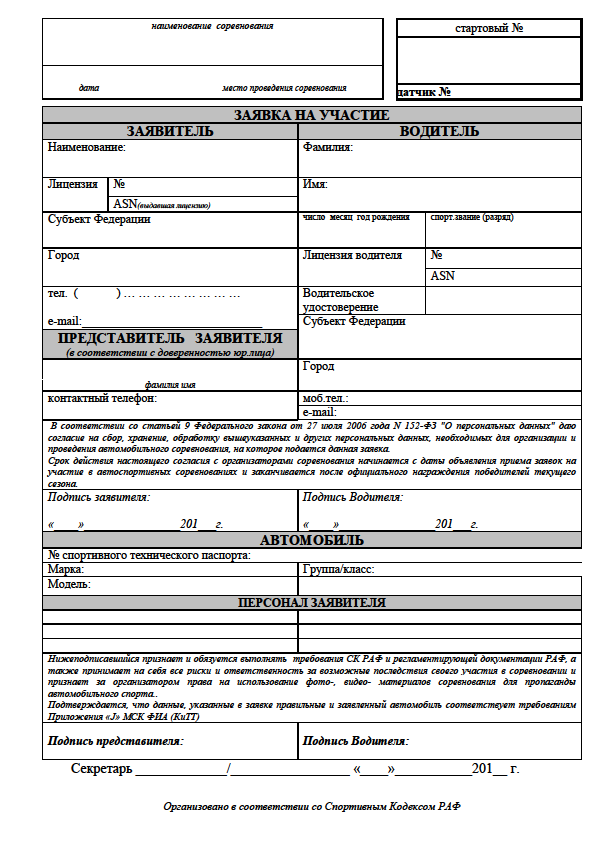 ПРИЛОЖЕНИЕ №2СОГЛАСИЕ НА ОБРАБОТКУ ПЕРСОНАЛЬНЫХ ДАННЫХЯ, субъект персональных данных __________________________________________________________________________(ФИО)зарегистрирован/а: ______________________________________________________________________________________(адрес)Паспорт: _______________________________________________________________________________________________ (серия и номер документа, удостоверяющего личность, кем и когда выдан)даю согласие Государственному автономному учреждению Мурманской области «Центр спортивной подготовки» (ГАУМО «ЦСП»), расположенному по адресу: 183052, г. Мурманск, ул. Долина Уюта, д.4, на обработку моих персональных данных со следующими условиями:1. Данное Согласие дается на обработку персональных данных, как без использования средств автоматизации, так и с их использованием.Согласие дается на обработку следующих моих персональных данных:Персональные данные:а) Фамилия, имя, отчество; б) Индивидуальный номер налогоплательщика (ИНН);в) Дата и место рожденияг) Сведения о гражданстве;д) Реквизиты документов, удостоверяющих личность;е) Адреса места регистрации и фактического места жительства;ж) Адреса электронной почты;з) Почтовый адрес с индексом;и) Номера контактных телефонов; к) Сведения о местах работы.Следующие персональные данные являются общедоступными:а) Фамилия, имя, отчество;б) Номера контактных телефонов;в) Адреса электронной почты;Целями обработки персональных данных Субъекта являются: исполнение требований федеральных законов и иных нормативных правовых актов, а также требований внутренних документов ГАУМО «ЦСП»; исполнение обязательств согласно договору с Субъектом персональных данных.Основанием для обработки персональных данных являются: ст. 24 Конституции Российской Федерации, ст.6 Федерального закона №152-ФЗ «О персональных данных», ст. 15 Федерального закона от 24.07.2009 г. N 212-ФЗ "О страховых взносах в Пенсионный фонд Российской Федерации, Фонд социального страхования Российской Федерации, Федеральный фонд обязательного медицинского страхования", иные федеральные законы и нормативные правовые акты Российской Федерации, а также Устав ГАУМО «ЦСП», должностные инструкции работников ГАУМО «ЦСП» и иные внутренние документы учреждения.В ходе обработки с персональными данными могут быть совершены следующие действия: сбор, запись, систематизация, накопление, хранение, уточнение (обновление, изменение), извлечение, использование, передача (распространение, предоставление, доступ), обезличивание, блокирование, удаление, уничтожение.Передача персональных данных третьим лицам осуществляется на основании законодательства Российской Федерации, договора с участием субъекта персональных данных или с согласия субъекта персональных данныхПерсональные данные обрабатываются до прекращения договорных отношений с данными субъектами персональных данных или до ликвидации ГАУМО  «ЦСП». Так же обработка персональных данных может быть прекращена по запросу субъекта персональных данных. Хранение персональных данных, зафиксированных на бумажных носителях, осуществляется согласно Федеральному закону №125-ФЗ «Об архивном деле в Российской Федерации» и иным нормативно правовым актам в области архивного дела и архивного храненияСогласие может быть отозвано субъектом персональных данных или его представителем, путем направления письменного заявления ГАУМО «ЦСП» или его представителю по адресу, указанному в начале данного «Согласия».В случае отзыва субъектом персональных данных или его представителем согласия на обработку персональных данных ГАУМО «ЦСП» вправе продолжить обработку персональных данных без согласия субъекта персональных данных при наличии оснований, указанных в пунктах 2 – 11 части 1 статьи 6, части 2 статьи 10 и части 2 статьи 11 Федерального закона №152-ФЗ «О персональных данных» от 26.06.2006 г.Настоящее согласие действует все время до момента прекращения обработки персональных данных, указанных в п.8 и п.9 данного Согласия.ПРИЛОЖЕНИЕ № 3СОГЛАСИЕ НА ОБРАБОТКУ ПЕРСОНАЛЬНЫХ ДАННЫХЯ, субъект персональных данных_____________________________________________________________                                                                                                                                               (законный представитель малолетнего)зарегистрирован/а _______________________________________________________________________Паспорт: серия _______ номер _________ выдан_______________________________________ ________________________________________________________________________________________________________________________(серия и номер документа, удостоверяющего личность, кем и когда выдан)действующий(ая) в качестве законного представителя_________________________________________________________________________ (Ф.И.О. несовершеннолетнего ребенка)______________________________________________________________________________________________________________________(серия и номер свидетельства о рождении или паспорта ребенка, дата выдачи паспорта и выдавший орган)даю согласие Государственному автономному учреждению Мурманской области «Центр спортивной подготовки» (ГАУМО «ЦСП»), расположенному по адресу: 183052, г. Мурманск, ул. Долина Уюта, д.4, на обработку моих персональных данных со следующими условиями и персональных данных моего ребенка:1. Данное Согласие дается на обработку персональных данных, как без использования средств автоматизации, так и с их использованием.Согласие дается на обработку следующих моих персональных данных:Персональныеданные:а) Фамилия, имя, отчество; б) Реквизиты документов, удостоверяющих личность;                          в) Адреса места регистрации и фактического места жительства; г) Почтовый адрес с индексом;2.  Следующие персональные данные являются общедоступными:Персональные данные:а) Фамилия, имя, отчество;б) Номера контактных телефонов;в) Адреса электронной почты;Целями обработки персональных данных Субъекта являются: исполнение требований федеральных законов и иных нормативных правовых актов, а также требований внутренних документов ГАУМО «ЦСП»; исполнение обязательств согласно, договору с Субъектом персональных данных.Основанием для обработки персональных данных являются: ст. 24 Конституции Российской Федерации, ст.6 Федерального закона №152-ФЗ «О персональных данных», ст. 15 Федерального закона от 24.07.2009 г. N 212-ФЗ "О страховых взносах в Пенсионный фонд Российской Федерации, Фонд социального страхования Российской Федерации, Федеральный фонд обязательного медицинского страхования", иные федеральные законы и нормативные правовые акты Российской Федерации, а также Устав ГАУМО «ЦСП», должностные инструкции работников ГАУМО «ЦСП» и иные внутренние документы учреждения.В ходе обработки с персональными данными могут быть совершены следующие действия: сбор, запись, систематизация, накопление, хранение, уточнение (обновление, изменение), извлечение, использование, передача (распространение, предоставление, доступ), обезличивание, блокирование, удаление, уничтожение.Передача персональных данных третьим лицам осуществляется на основании законодательства Российской Федерации, договора с участием субъекта персональных данных или с согласия субъекта персональных данных Персональные данные обрабатываются до прекращения договорных отношений с данными субъектами персональных данных или до ликвидации ГАУМО «ЦСП». Так же обработка персональных данных может быть прекращена по запросу субъекта персональных данных. Хранение персональных данных, зафиксированных на бумажных носителях, осуществляется согласно Федеральному закону №125-ФЗ «Об архивном деле в Российской Федерации» и иным нормативно правовым актам в области архивного дела и архивного храненияСогласие может быть отозвано субъектом персональных данных или его представителем, путем направления письменного заявления ГАУМО «ЦСП» или его представителю по адресу, указанному в начале данного «Согласия».В случае отзыва субъектом персональных данных или его представителем согласия на обработку персональных данных ГАУМО «ЦСП» вправе продолжить обработку персональных данных без согласия субъекта персональных данных при наличии оснований, указанных в пунктах 2 – 11 части 1 статьи 6, части 2 статьи 10 и части 2 статьи 11 Федерального закона №152-ФЗ «О персональных данных» от 26.06.2006 г.Настоящее согласие действует все время до момента прекращения обработки персональных данных, указанных в п.8 и п.9 данного Согласия.Подпись ребенка, достигшего возраста 14 лет ________________________________IV. Кубок Мурманской области1.Общие сведения о соревнованииIV. Кубок Мурманской области1.Общие сведения о соревнованииIV. Кубок Мурманской области1.Общие сведения о соревнованииIV. Кубок Мурманской области1.Общие сведения о соревнованииIV. Кубок Мурманской области1.Общие сведения о соревнованииIV. Кубок Мурманской области1.Общие сведения о соревнованииIV. Кубок Мурманской области1.Общие сведения о соревнованииIV. Кубок Мурманской области1.Общие сведения о соревнованииIV. Кубок Мурманской области1.Общие сведения о соревнованииIV. Кубок Мурманской области1.Общие сведения о соревнованииIV. Кубок Мурманской области1.Общие сведения о соревнованииIV. Кубок Мурманской области1.Общие сведения о соревнованииIV. Кубок Мурманской области1.Общие сведения о соревнованииIV. Кубок Мурманской области1.Общие сведения о соревнованииIV. Кубок Мурманской области1.Общие сведения о соревновании№п/пМесто проведения спортивных соревнований (субъект Российской Федерации, населенный пункт, наименование спортивного сооружения)Характер подведения итогов спортивного соревнованияПланируемое количество участников спортивного соревнования (чел)Состав спортивной сборной команды субъекта Российской Федерации, (или федерального округа)Состав спортивной сборной команды субъекта Российской Федерации, (или федерального округа)Состав спортивной сборной команды субъекта Российской Федерации, (или федерального округа)Состав спортивной сборной команды субъекта Российской Федерации, (или федерального округа)Квалификация спортсменов(спорт. разряд)группы участников спортивных соревнований по полу и возрасту в соответствии с ЕВСКПрограмма спортивного соревнованияПрограмма спортивного соревнованияПрограмма спортивного соревнованияПрограмма спортивного соревнования№п/пМесто проведения спортивных соревнований (субъект Российской Федерации, населенный пункт, наименование спортивного сооружения)Характер подведения итогов спортивного соревнованияПланируемое количество участников спортивного соревнования (чел)Состав спортивной сборной команды субъекта Российской Федерации, (или федерального округа)Состав спортивной сборной команды субъекта Российской Федерации, (или федерального округа)Состав спортивной сборной команды субъекта Российской Федерации, (или федерального округа)Состав спортивной сборной команды субъекта Российской Федерации, (или федерального округа)Квалификация спортсменов(спорт. разряд)группы участников спортивных соревнований по полу и возрасту в соответствии с ЕВСКСроки проведения, в т.ч. дата приезда и дата отъездаНаименование спортивной дисциплины(в соответствии сЕВСК): автомногоборьеномер-код спортивной дисциплины: 1660051811Я Время проведенияКол-во видов программы/кол-во медалей№п/пМесто проведения спортивных соревнований (субъект Российской Федерации, населенный пункт, наименование спортивного сооружения)Характер подведения итогов спортивного соревнованияПланируемое количество участников спортивного соревнования (чел)всегов т. ч.в т. ч.в т. ч.Квалификация спортсменов(спорт. разряд)группы участников спортивных соревнований по полу и возрасту в соответствии с ЕВСКСроки проведения, в т.ч. дата приезда и дата отъездаНаименование спортивной дисциплины(в соответствии сЕВСК): автомногоборьеномер-код спортивной дисциплины: 1660051811Я Время проведенияКол-во видов программы/кол-во медалей№п/пМесто проведения спортивных соревнований (субъект Российской Федерации, населенный пункт, наименование спортивного сооружения)Характер подведения итогов спортивного соревнованияПланируемое количество участников спортивного соревнования (чел)всегоспортсменов(жен)тренеровспортивных судейКвалификация спортсменов(спорт. разряд)группы участников спортивных соревнований по полу и возрасту в соответствии с ЕВСКСроки проведения, в т.ч. дата приезда и дата отъездаНаименование спортивной дисциплины(в соответствии сЕВСК): автомногоборьеномер-код спортивной дисциплины: 1660051811Я Время проведенияКол-во видов программы/кол-во медалей12345678910111213141г. МурманскЛ30Без ограниченияБез ограниченияБез ограниченияБез ограниченияБез ограниченияМужчиныЖенщины22.10-26.1027.10Предварительная регистрация участников10:0019:003/91г. МурманскЛ30Без ограниченияБез ограниченияБез ограниченияБез ограниченияБез ограниченияМужчиныЖенщины22.10-26.1027.10Административные проверки09:003/91г. МурманскЛ30Без ограниченияБез ограниченияБез ограниченияБез ограниченияБез ограниченияМужчиныЖенщины22.10-26.1027.10Церемония открытия12:003/91г. МурманскЛ30Без ограниченияБез ограниченияБез ограниченияБез ограниченияБез ограниченияМужчиныЖенщины22.10-26.1027.10Церемония награждения 15:003/91г. МурманскЛ30Без ограниченияБез ограниченияБез ограниченияБез ограниченияБез ограниченияМужчиныЖенщины3/91г. МурманскЛ30Без ограниченияБез ограниченияБез ограниченияБез ограниченияБез ограниченияМужчиныЖенщины3/91г. МурманскЛ30Без ограниченияБез ограниченияБез ограниченияБез ограниченияБез ограниченияМужчиныЖенщины3/91г. МурманскЛ30Без ограниченияБез ограниченияБез ограниченияБез ограниченияБез ограниченияМужчиныЖенщины3/91г. МурманскЛ30Без ограниченияБез ограниченияБез ограниченияБез ограниченияБез ограниченияМужчиныЖенщины3/91г. МурманскЛ30Без ограниченияБез ограниченияБез ограниченияБез ограниченияБез ограниченияМужчиныЖенщины3/91г. МурманскЛ30Без ограниченияБез ограниченияБез ограниченияБез ограниченияБез ограниченияМужчиныЖенщины3/91г. МурманскЛ30Без ограниченияБез ограниченияБез ограниченияБез ограниченияБез ограниченияМужчиныЖенщины3/91г. МурманскЛ30Без ограниченияБез ограниченияБез ограниченияБез ограниченияБез ограниченияМужчиныЖенщины3/9Наименование должностиФИОКатГородСпортивный комиссарХодий ДмитрийIМурманскГлавный судья (Руководитель гонки)Бахолдина ЛадаIМурманскГлавный секретарьСидоренко Екатерина IIМурманскТехнический комиссарКостына МаксимIIIМурманскДиректор соревнованийВ соответствии с Положением этапаОрганизатора№ппНарушениеШтрафное время1Опоздание на старт СУ1 мин за каждую минуту опоздания2Не стартовал5 мин3Фальстарт в первый раз 10 сек4Фальстарт во второй раз 1 мин5Фальстарт в третий раз 3 мин6Фальстарт более трех разплюс 5 мин7Помощь на трассеАннулирование результата заезда8Движение не по трассе2 минуты9Не финиширование базой30 сек«___» ______________ 20__ г.(фио)(подпись)«___» ______________ 20__ г.(фио)(подпись)